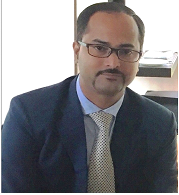 Dipanjan International City, Persia ClusterDubai,UAEEmail:- Dipanjan.375702@2freemail.com Mobile: Whatsapp +971504753686 / +919979971283 Brief OverviewStrength :Well adaptive towards corporate culture and behavior & ability to work under pressure.Achievement oriented with excellent people management skills and an ability to manage change with ease.Pleasing youthful personality with a zest for life with a strong knowledge and understanding of Sales and Operation. An individual with good numerical abilities, meticulous and quality-oriented with an eye for detail.Excellent communication, relationship building & interpersonal skills.A fast learner and good at reproducing and applying techniques.Cluster  Head (Sales & Operation)- in O2 Spa :(From 25th Oct 2014 to till date) Currently working with O2 Spa as Cluster Manager (Sales & Operations), handling Airports  and Five Start Hotel outlets (Accor Group/Carlson Group/Inter Continental Hotes), below are my responsibilities :Directly responsible for the day-to-day operations and handling a team of 150 staffs Responsible for sales/achieving goals & targets along with team.To ensure outlets upkeep. Coordinating with the Business Head to implement store level objectives, processes and programsResponsible for cost control for making positive EBIDTARegional Manager (Sales & Operation) –in AVA  Travel Retail company :-(From 17th June 2010 to 25th Oct 2014) Worked with AVA Merchandising Solutions Pvt Ltd as a Regional Manager-Eastern India.As a RM,my responsibilities are given below:Was responsible for day to day Sales & operations Responsible for  Outlet’s auditsResponsible for recruitment & staffs trainingResponsible for cost control for making positive EBIDTAStation Manager in Paramount Airways:-(5th May 2009 to 16th June 2010) Worked with Paramount Airways, was handling the entire operations for Kolkata Airport , including Customer handling, reservations and marketing. Passanger Service Manager in GGI:(18th Feb to 4th May 2009) Worked as a Passanger Service Manager with Globe Ground India at Bangaluru Airport. Under , I was handling Srilankan Airlines,Lufthansa,Oman Airways,Gulf Air,British Airways,Airfrance and Go Air .Station Manager in MDLR Airlines:(1st March 2007 to 12th Feb 2008)  As a Station Manager I was handling the entire operations of Kolkata Aiport, including Customer handling, sales and reservations.Customer care executive & Team leader in  Air Deccan Kolkata:- January 2005, I have joined Air Deccan as a customer care executive (under GHA), this was my first step in Aviation Industry. As a customer care executive, I was responsible for customer handling, taking care of their issues and provide them solutions .I have been promoted as a  Team Leader within a year.Academic and Professional Qualification:-
Θ Completed Graduation as Bachelor of Commerce (Hons) from the Jaipuriya College under the University of Kolkata (India).  
Θ Completed a course of Diploma in Aviation & Hospitality Management from Horizon Aviation Academy.Computer Knowledge:-Having good knowledge in computer with word/excel /power point/ MIS Report.Personal Details:-Date				: 10th April 1984Nationality			: IndianMarital Status			: MarriedLanguages Known		: English, Hindi, Bengali & AssamesePassport 			: Valid up to 2027 ________________________  	   Signature